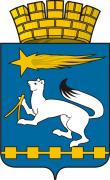 АДМИНИСТРАЦИЯ ГОРОДСКОГО ОКРУГА НИЖНЯЯ САЛДАП О С Т А Н О В Л Е Н И Е26.10.2018                			                     				№ 786г. Нижняя Салда           1.3. Приложения № 3,4 муниципальной программы изложить в новой редакции (приложение).2. Опубликовать настоящее постановление в газете «Городской вестник плюс» и разместить на официальном сайте администрации городского округа Нижняя Салда.3. Контроль за исполнением настоящего постановления возложить на заместителя главы администрации городского округа Нижняя Салда    Третьякову О.В. Глава городско округа                                                                        Е.В. МатвееваПриложение к постановлению администрации городского округа Нижняя Салда от 26.10.2018 № 786Приложение № 3к муниципальной программе  «Предоставление молодым семьям,  проживающим на территории городского  округа Нижняя Салда региональной  поддержки на улучшение жилищных  условий до 2024 года»ЦЕЛИ, ЗАДАЧИ И ЦЕЛЕВЫЕ ПОКАЗАТЕЛИРЕАЛИЗАЦИИ МУНИЦИПАЛЬНОЙ ПРОГРАММЫ«Предоставление молодым семьям, проживающим на территории городского округа Нижняя Салда региональной поддержки на улучшение жилищных условий до 2024 года»Приложение № 4к муниципальной программе  «Предоставление молодым семьям,  проживающим на территории городского  округа Нижняя Салда региональной  поддержки на улучшение жилищных  условий до 2024 года»ПЛАН МЕРОПРИЯТИЙПО ВЫПОЛНЕНИЮ МУНИЦИПАЛЬНОЙ ПРОГРАММЫ«Предоставление молодым семьям, проживающим на территории городского  округа Нижняя Салда региональной поддержки на улучшение жилищных условий до 2024 года»* Объемы расходов на выполнение мероприятия за счет  всех источников ресурсного обеспечения на 2017 – 2020 годы являются бюджетамО внесении изменений в  муниципальную программу «Предоставление молодым семьям, проживающим на территории городского округа Нижняя Салда региональной поддержки на улучшение жилищных условий до 2020 года»В целях улучшения жилищных условий молодых семей в городском округе Нижняя Салда, в соответствии со статьей 179 Бюджетного кодекса Российской Федерации, Федеральным законом  от 06 октября 2003 года                   № 131-ФЗ «Об общих принципах организации местного самоуправления в Российской Федерации», Постановлением Правительства Свердловской области от 29.10.2013 № 1332-ПП «Об утверждении государственной программы Свердловской области «Развитие физической культуры, спорта и молодежной политики в Свердловской области до  2024 года», Уставом городского округа Нижняя Салда, Порядком разработки, реализации и оценки эффективности муниципальных программ городского округа Нижняя Салда, утвержденным постановлением администрации городского округа Нижняя Салда от 29.10.2013 № 1055 (с изменениями), администрация городского округа Нижняя СалдаПОСТАНОВЛЯЕТ: 1. Внести в  муниципальную программу «Предоставление молодым семьям, проживающим на территории городского округа Нижняя Салда региональной поддержки на улучшение жилищных условий до 2020 года»,  утвержденную постановлением администрации городского округа Нижняя Салда от 04.04.2016 № 223(с изменениями), следующие изменения:1.1. В наименование муниципальной программы слова «до 2020 года» заменить словами «до 2024 года».1.2. Паспорт муниципальной программы изложить в следующей редакции:«                                                                                                          ооооооооооооо».№строкиНаименование  
 цели (целей) и 
 задач, целевых 
  показателейНаименование  
 цели (целей) и 
 задач, целевых 
  показателейЕдиница 
измеренияЗначение целевого показателя реализации      
муниципальной программыЗначение целевого показателя реализации      
муниципальной программыЗначение целевого показателя реализации      
муниципальной программыЗначение целевого показателя реализации      
муниципальной программыЗначение целевого показателя реализации      
муниципальной программыЗначение целевого показателя реализации      
муниципальной программыЗначение целевого показателя реализации      
муниципальной программыЗначение целевого показателя реализации      
муниципальной программыЗначение целевого показателя реализации      
муниципальной программыЗначение целевого показателя реализации      
муниципальной программыЗначение целевого показателя реализации      
муниципальной программыЗначение целевого показателя реализации      
муниципальной программыЗначение целевого показателя реализации      
муниципальной программыИсточник  
 значений  
показателей№строкиНаименование  
 цели (целей) и 
 задач, целевых 
  показателейНаименование  
 цели (целей) и 
 задач, целевых 
  показателейЕдиница 
измерения2017 год2017 год2018 год2018 год2019 год2019 год2020 год2020 год2021 год2021 год2022 год2023 год2024 год122344556677889101112Цель.  Предоставление региональной поддержки молодым семьям на улучшение жилищных условий.                                                                                    Цель.  Предоставление региональной поддержки молодым семьям на улучшение жилищных условий.                                                                                    Цель.  Предоставление региональной поддержки молодым семьям на улучшение жилищных условий.                                                                                    Цель.  Предоставление региональной поддержки молодым семьям на улучшение жилищных условий.                                                                                    Цель.  Предоставление региональной поддержки молодым семьям на улучшение жилищных условий.                                                                                    Цель.  Предоставление региональной поддержки молодым семьям на улучшение жилищных условий.                                                                                    Цель.  Предоставление региональной поддержки молодым семьям на улучшение жилищных условий.                                                                                    Цель.  Предоставление региональной поддержки молодым семьям на улучшение жилищных условий.                                                                                    Цель.  Предоставление региональной поддержки молодым семьям на улучшение жилищных условий.                                                                                    Цель.  Предоставление региональной поддержки молодым семьям на улучшение жилищных условий.                                                                                    Цель.  Предоставление региональной поддержки молодым семьям на улучшение жилищных условий.                                                                                    Цель.  Предоставление региональной поддержки молодым семьям на улучшение жилищных условий.                                                                                    Цель.  Предоставление региональной поддержки молодым семьям на улучшение жилищных условий.                                                                                    Цель.  Предоставление региональной поддержки молодым семьям на улучшение жилищных условий.                                                                                    Цель.  Предоставление региональной поддержки молодым семьям на улучшение жилищных условий.                                                                                    Цель.  Предоставление региональной поддержки молодым семьям на улучшение жилищных условий.                                                                                    Цель.  Предоставление региональной поддержки молодым семьям на улучшение жилищных условий.                                                                                    Задача.  Предоставление региональных социальных выплат молодым семьям на улучшение жилищных условий.                                                                                  Задача.  Предоставление региональных социальных выплат молодым семьям на улучшение жилищных условий.                                                                                  Задача.  Предоставление региональных социальных выплат молодым семьям на улучшение жилищных условий.                                                                                  Задача.  Предоставление региональных социальных выплат молодым семьям на улучшение жилищных условий.                                                                                  Задача.  Предоставление региональных социальных выплат молодым семьям на улучшение жилищных условий.                                                                                  Задача.  Предоставление региональных социальных выплат молодым семьям на улучшение жилищных условий.                                                                                  Задача.  Предоставление региональных социальных выплат молодым семьям на улучшение жилищных условий.                                                                                  Задача.  Предоставление региональных социальных выплат молодым семьям на улучшение жилищных условий.                                                                                  Задача.  Предоставление региональных социальных выплат молодым семьям на улучшение жилищных условий.                                                                                  Задача.  Предоставление региональных социальных выплат молодым семьям на улучшение жилищных условий.                                                                                  Задача.  Предоставление региональных социальных выплат молодым семьям на улучшение жилищных условий.                                                                                  Задача.  Предоставление региональных социальных выплат молодым семьям на улучшение жилищных условий.                                                                                  Задача.  Предоставление региональных социальных выплат молодым семьям на улучшение жилищных условий.                                                                                  Задача.  Предоставление региональных социальных выплат молодым семьям на улучшение жилищных условий.                                                                                  Задача.  Предоставление региональных социальных выплат молодым семьям на улучшение жилищных условий.                                                                                  Задача.  Предоставление региональных социальных выплат молодым семьям на улучшение жилищных условий.                                                                                  Задача.  Предоставление региональных социальных выплат молодым семьям на улучшение жилищных условий.                                                                                  Целевой         
показатель.Количество молодых семей, получивших региональную социальную выплатусемейсемейсемей002222222222Правительства Свердловской областиот 29.12.2017 № 1047-ПП«Об утверждении государственной программы Свердловской области "Реализация молодежной политики и патриотического воспитания граждан в Свердловской области до 2024 года»№ строкиНаименование мероприятия/Источники расходов на финансированиеОбъем расходов на выполнение мероприятия за счет     
 всех источников ресурсного обеспечения,  рублейОбъем расходов на выполнение мероприятия за счет     
 всех источников ресурсного обеспечения,  рублейОбъем расходов на выполнение мероприятия за счет     
 всех источников ресурсного обеспечения,  рублейОбъем расходов на выполнение мероприятия за счет     
 всех источников ресурсного обеспечения,  рублейОбъем расходов на выполнение мероприятия за счет     
 всех источников ресурсного обеспечения,  рублейОбъем расходов на выполнение мероприятия за счет     
 всех источников ресурсного обеспечения,  рублейОбъем расходов на выполнение мероприятия за счет     
 всех источников ресурсного обеспечения,  рублейОбъем расходов на выполнение мероприятия за счет     
 всех источников ресурсного обеспечения,  рублейОбъем расходов на выполнение мероприятия за счет     
 всех источников ресурсного обеспечения,  рублейНомер строки 
   целевых   
показателей, 
на достижение
   которых   
 направлены  
 мероприятия№ строкиНаименование мероприятия/Источники расходов на финансированиевсего2017 год2018 год2019 год2020 год2021 год2022 год2023 год2024 годНомер строки 
   целевых   
показателей, 
на достижение
   которых   
 направлены  
 мероприятия1234567891011ВСЕГО ПО МУНИЦИПАЛЬНОЙ
ПРОГРАММЕ, В ТОМ ЧИСЛЕ   751 7500250 000252 750249 0000000местный бюджет           751 7500250 000252 750249 0000000областной бюджет000000000внебюджетные средства 000000000Прочие нужды751 7500250 000252 750249 0000000местный бюджет           751 7500250 000252 750249 0000000областной бюджет000000000внебюджетные средства 000000000Мероприятие. Предоставление региональной поддержки молодым семьям на улучшение жилищных условий.                 751 7500250 000252 750249 00000003местный бюджет           751 7500250 000252 750249 00000003областной бюджет0000000003внебюджетные средства 0000000003